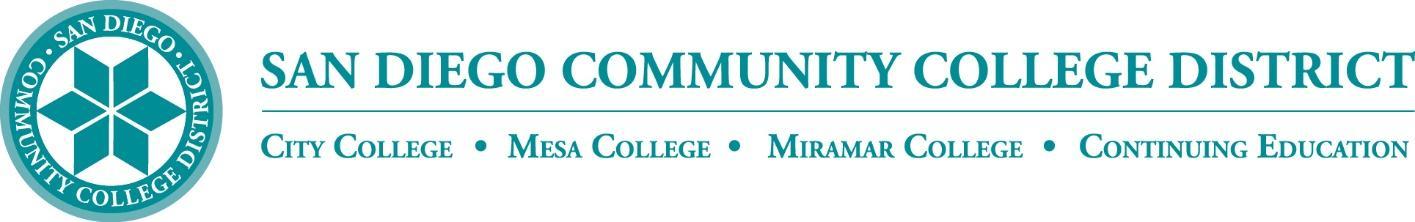 CURRICULUM COMMITTEEMEETING AGENDASan Diego Miramar CollegeCurriculum CommitteeMay 18, 2022 – 2:30-4:30 PM - https://cccconfer.zoom.us/j/96691399291(password: crc)Members: Jon Alva; Matthew Cain; Isabella Feldman; MaryAnn Guevarra (proxy was Lisa Clarke); Max Moore*; Kelly Morelewski*; Michael Odu; Larry Pink; Mara Palma-Sanft; Wayne Sherman; Alex Stiller-Shulman; Ryan Zimmerman*Permanent GuestsApproval of agenda – 1st Larry, 2nd Isabella, ApprovedIntroductions Approval of minutes from last meeting – 1st Melanie Cordero, tabledApproval of consent agenda – 1st Dr. Odu, 2nd Mara, ApprovedApproval of meeting dates for 2022-2023 academic year – 1st Larry, 2nd Isabella, ApprovedCourse proposalsNew coursesActivationsDeactivationsACCT 210 Partnerships, Gift Tax, and Estate and Trusts Tax for Enrolled Agents – 1st Dr. Odu, 2nd Mara, ApprovedMiramar * (Miramar-originating)ACCT 211 Corporate Taxation for Enrolled Agents Miramar * (Miramar-originating) – 1st Dr. Odu, 2nd Mara, ApprovedACCT 212 Representation, Practices, and Procedures for Enrolled Agents  – 1st Dr. Odu, 2nd Mara, ApprovedMiramar * (Miramar-originating)ENGL 042 College Reading and Study Skills I Miramar * (Miramar-originating) – 1st Lisa, 2nd Isabella, ApprovedENGL 043 English Review Miramar * (Miramar-originating) – 1st Lisa, 2nd Isabella, ApprovedRevisionsBANK 102 Mortgage Brokerage and Banking *Pending* Miramar * (Miramar-originating)- 1st Mara, 2nd Larry, ApprovedBUSE 155 Small Business Management Mesa, City, Miramar * (Mesa-originating) – 1st Mara, 2nd Isabella, ApprovedEXSC 270 Exercise Science Internship / Work Experience City, Mesa, Miramar * (City-originating) – 1st Matthew, 2nd Isabella, ApprovedEXSC 286 Techniques of Exercise Leadership City, Mesa, Miramar * (City-originating) – 1st Matthew, 2nd Isabella, ApprovedMATH 150 Calculus with Analytic Geometry I City, Mesa, Miramar * (City-originating) – Anne Gloag (with Mathematics Department) stated the need to change the prerequisites given the proposed MATH 141A & B new courses – 1st Lisa, 2nd Dr. Odu, Approved PHIL 101 Symbolic Logic City, Mesa, Miramar * (Mesa-originating) – 1st Mara, 2nd Isabella, ApprovedPHIL 131 Environmental Ethics Mesa, Miramar, City * (Mesa-originating) – 1st Mara, 2nd Isabella, ApprovedPHYS 125 General PhysicsCity, Mesa, Miramar * (Miramar-originating) – 1st Isabella, 2nd Larry, ApprovedPSYC 123 Adolescent Psychology City, Miramar * (City-originating) 1st Mara, 2nd Isabella, ApprovedAward ProposalsNew awardsTitle: Hawthorne Technician Apprenticeship (HTAP) ***Certificate of Achievement***Miramar * (Miramar-originating) – 1st Larry, 2nd Isabella, ApprovedTitle: Hawthorne Technician Apprenticeship (HTAP) ***Associate of Science Degree***Miramar * (Miramar-originating) – 1st Larry, 2nd Isabella, ApprovedDeactivationsRevisionsOther businessEthnic Studies GE requirementMara stated the IGETC requirement will be in place by 2024Ethnic studies being finalized at CCCAB 928 Singular GE PathwayMara presented a PowerPoint on the singular lower division GE pathway being proposed by ICAS in response to AB928Mara stated ICAS has created a framework for a singular transfer pathway that's 34 units (compared with CSU requirement of 37 units and IGETC requirement of 39).This is accomplished by reductions in GE Areas, e.g., Area D (3 to 2 courses), etc. Mara stated proposal is only tentative and that CSU GE policy will be revised in early 2024.Mara stated Title 5 will be revised by May 2024 and colleges expect to have singular GE pattern by Fall 2025.Mara distributed a link/reference to the feedback form.Meeting dates for 2022-2023 academic year (approved at 2:56 PM as Item E on the agenda) - 1st Larry, 2nd Isabella, ApprovedReportsVice President of Instruction – None.Evaluators – None.Articulation Officer – None.Curriculum Chair – None.RoundtableConsent AgendaFYIs - Proposals for courses or awards not offered at Miramar, or distance education at sister collegesNew coursesCourse activationsCourse deactivationsENGL 012A Basic English Review City  (City-originating) – 5/18/22 Consent Agenda approval: 1st Dr. Odu, 2nd Mara, ApprovedENGL 021A Introduction to Academic LiteracyCity  (City-originating) – 5/18/22 Consent Agenda approval: 1st Dr. Odu, 2nd Mara, ApprovedCourse reactivationsDistance education at CityPSYC 135 Marriage and Family RelationsCity, Mesa, Miramar * (City-originating) – 5/18/22 Consent Agenda approval: 1st Dr. Odu, 2nd Mara, ApprovedPSYC 161 Introduction to Counseling City, Mesa, Miramar * (City-originating) – 5/18/22 Consent Agenda approval: 1st Dr. Odu, 2nd Mara, ApprovedDistance education at MesaNew awardsTitle: Microsoft Excel Essentials ***Certificate of Performance***City * (City-originating) – 5/18/22 Consent Agenda approval: 1st Dr. Odu, 2nd Mara, ApprovedTitle: Microsoft Office Essentials ***Certificate of Performance*** City * (City-originating) – 5/18/22 Consent Agenda approval: 1st Dr. Odu, 2nd Mara, ApprovedAward deactivationsAward revisionsTitle: Philosophy ***Associate of Arts Degree***City * (City-originating) – 5/18/22 Consent Agenda approval: 1st Dr. Odu, 2nd Mara, Approved